COMMUNE DE OUPEYE			                       EXERCICE N – activité moteur N-1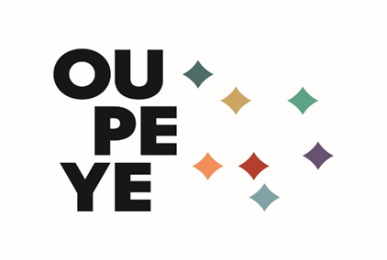 DECLARATION POUR LA TAXE SUR LA FORCE MOTRICELa taxe sur la force motrice est à charge des entreprises industrielles, commerciales, financières, agricoles, professions et métiers quelconques et est basée sur la puissance des moteurs, quel que soit le fluide ou la source d'énergie qui les actionne.(Voir ci-après les extraits de la réglementation en la matière).A RENVOYER au Service Taxes rue Des Ecoles, 4 4684 OUPEYE(*) Lorsqu'il s'agit d'une société ou d'une association quelconque, la déclaration doit toujours être faite au nom de la société, laquelle apposera son timbre en regard de la signature de l'agent responsable.LA FORCE MOTRICEQUESTION: Nombre de moteurs installés? ……… moteurs.Pour chacun de ceux-ci, veuillez fournir les éléments ci-dessous: Fait à ……………………….., le ………………….				Certifié sincère et véritableLES INVESTISSEMENTS NOUVEAUXQUESTION: Nombre de moteurs acquis ou constitués à l'état neuf depuis 2006? …………… moteurs.Pour chacun de ceux-ci, veuillez fournir les éléments ci-dessous ainsi qu'une copie de la facture d'acquisition ou, à défaut, un document probant attestant de la véracité de l'acquisition accompagnée d'un schéma de puissance et/ou du rapport de l'organisme de certification ou d'inspection accrédité. En cas de Location financement, prière de fournir une copie du contrat.									Signature:Nombres de page(s) annexées: ………..ADRESSE DU SIEGE D'EXPLOITATION…………………………………………………………………………………………………………………………………………ADRESSE DU SIEGE SOCIAL RUE : …………………………………………………………N° : ………………………………………………………….Code postal : …………………….Commune : ……………………………….IDENTITE ET DOMICILE OU RAISON SOCIALE ET SIEGE SOCIAL DU CONTRIBUABLE (*)NOM : ……………………………………………………PROFESSION : ………………………………………….TELEPHONE : ……………………………………………MAIL : ………………………………………………………………………………………………………………….FAX : ………………………………………………………      N° d’entreprise : ………………………………..N°Puissances respectives en wattsFluide/source d'énergie actionnant le moteurAffectations particulières de CHAQUE moteur12345678910111213141516171819202122232425TOTAL : …………………………….wattsN°Puissances respectives en WattsFluide/source d'énergie actionnant le moteurAffectations particulières de CHAQUE moteur12345678910111213141516171819202122232425TOTALTOTAL…………………………………watts